     OAJ Keuruun paikallisyhdistys ry.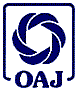 KEVÄTKOKOUS 7.5.2018 klo 17.00 - 18.35Einari Vuorelan kouluLäsnä  13 yhdistyksen jäsentä (LIITE 1)			PÖYTÄKIRJAI	KOKOUKSEN JÄRJESTÄYTYMINEN1. Kokouksen puheenjohtajaksi valittiin Tarja Rotola-Pukkila ja sihteeriksi Esko Rotola-Pukkila.2. Pöytäkirjantarkastajiksi ja ääntenlaskijoiksi valittiin Anu Nikkilä ja Kaisa Ruuska.3. Kokous todettiin lailliseksi ja päätösvaltaiseksi.4. Kokouksen työjärjestys hyväksyttiin esitetyssä muodossa.II	VARSINAISET KOKOUSASIAT6. Hyväksyttiin hallituksen laatima kertomus edellisen vuoden toiminnasta (Liite 2)7. Käsiteltiin yhdistyksen tilit v. 2017 ja kuultiin toiminnantarkastajien lausunto. Tilinpäätös vahvistettiin ja vastuuvapaus hallituksen jäsenille myönnettiin.8. Muut asiatEi muita asioita9. Puheenjohtaja päätti kokouksen klo 18.35.ALLEKIRJOITUKSET____________________________	____________________________
puh.joht. Tarja Rotola-Pukkila		siht. Esko Rotola-PukkilaPöytäkirja on tarkastettuKeuruulla _____________kuun ______ pnä 2018

_______________________________	_____________________________
          Anu Nikkilä				Kaisa Ruuska